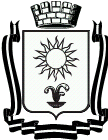 ПОСТАНОВЛЕНИЕАДМИНИСТРАЦИИ ГОРОДА-КУРОРТА КИСЛОВОДСКАСТАВРОПОЛЬСКОГО КРАЯ_____________                       город-курорт Кисловодск	        №__________О стоимости питания в муници-пальных образовательных учреждениях города-курорта Кисловодска В целях реализации мероприятий социальной направленности по организации питания детей в муниципальных образовательных учреждениях города-курорта Кисловодска, предусмотренных федеральными законами от 06 октября 2003 года № 131-ФЗ «Об общих принципах организации местного самоуправления в Российской Федерации», от 29 декабря 2012 года 
№ 273-ФЗ «Об образовании в Российской Федерации», нормами, утвержденными постановлением Главного государственного санитарного врача Российской Федерации от 15 мая 2013 года № 26 «Об утверждении СанПиН 2.4.1.3049-13 «Санитарно-эпидемиологические требования к устройству, содержанию и организации режима работы дошкольных образовательных организаций», от 23 июля 2008 года № 45 «Об утверждении СанПиН 2.4.5.2409-08 «Санитарно-эпидемиологические требования к организации питания обучающихся в общеобразовательных учреждениях начального и среднего профессионального образования», от 19 апреля 2010 года № 25 «Об утверждении СанПиН 2.4.4.2599-10 «Гигиенические требования к устройству, содержанию и организации режима работы в оздоровительных учреждениях с дневным пребыванием детей в период каникул», администрация города-курорта КисловодскаПОСТАНОВЛЯЕТ:1. Установить стоимость питания в муниципальных общеобразовательных учреждениях города-курорта Кисловодска за счёт средств муниципального бюджета в следующем размере:- стоимость одноразового питания для учащихся льготных категорий, за исключением детей с ограниченными возможностями 
здоровья - 30 рублей в день на одного ребёнка (завтрак);- стоимость двухразового питания для детей с ограниченными возможностями здоровья – 80 рублей в день на одного ребёнка (стоимость завтрака – 30 рублей, стоимость обеда – 50 рублей).2. Установить стоимость питания за один день для воспитанников муниципальных дошкольных образовательных учреждений города-курорта 



Кисловодска, рассчитанную на основе физиологических потребностей детей в пищевых веществах для различных возрастных групп, в следующем размере – 120  рублей за один день (10 часовые группы), 135 рублей за один день (12 часовые группы):- за счет средств родителей (законных представителей) воспитанников в муниципальных дошкольных образовательных учреждениях города-курорта Кисловодска в следующих размерах - 64 рубля 80 копеек за один день (10 часовые группы), 65 рублей 25 копеек за один день (12 часовые группы);- за счет бюджетных средств в следующих размерах - 55 рублей 
20 копеек за один день (10 часовые группы), 69 рублей 75 копеек за один день (12 часовые группы).3. Управлению образования администрации города-курорта Кисловодска обеспечить целевое использование бюджетных и родительских средств на возмещение стоимости питания.4. Установить стоимость двухразового горячего питания детей в муниципальных общеобразовательных учреждений города-курорта Кисловодска в пришкольных лагерях – 128 рублей.5. Финансовому управлению администрации города-курорта Кисловодска производить финансирование расходов, предусмотренных настоящим постановлением, в пределах утвержденных бюджетных ассигнований на соответствующий финансовый год за счет средств бюджета муниципального образования города-курорта Кисловодска.6. Считать утратившими силу постановления администрации города-курорта Кисловодска от 25.10.2016 № 1176 «О стоимости питания в муниципальных образовательных учреждениях города-курорта Кисловодска на 2017 год», от 29.12.2016 № 1507 «О внесении изменений в постановление администрации города-курорта Кисловодска от 25.10.2016 № 1176 
«О стоимости питания в муниципальных образовательных учреждениях города-курорта Кисловодска на 2017 год» с 01 января 2019 года.7. Информационно-аналитическому  отделу администрации города-курорта Кисловодска опубликовать настоящее постановление в городском общественно-политическом еженедельнике «Кисловодская газета» и на официальном сайте администрации города-курорта Кисловодска в сети Интернет.8. Контроль за выполнением настоящего постановления  возложить на заместителя Главы администрации города-курорта Кисловодска Т.А.Загуменную.	9. Настоящее постановление вступает в силу со дня его официального опубликования и распространяется на правоотношения, возникшие с 
01 января 2019 года.Глава города-курорта Кисловодска	                                                А.В. Курбатов